CURRICULUM VITAE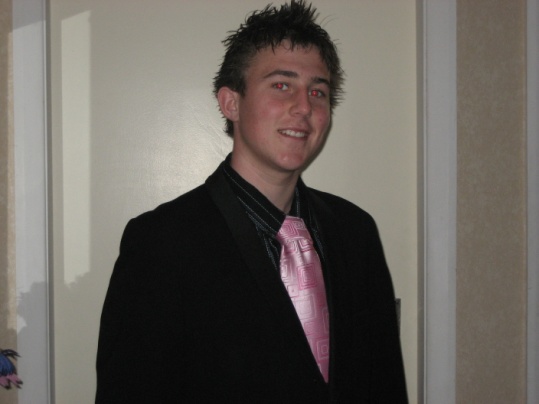  Alex Rings20 Peter Hall DriveKelvin GrovePalmerston North
 New ZealandAlex Rings20 Peter Hall DriveKelvin GrovePalmerston North0220440049alexringstkd@gmail.comAlex Rings20 Peter Hall DriveKelvin GrovePalmerston North0220440049alexringstkd@gmail.comAlex Rings20 Peter Hall DriveKelvin GrovePalmerston North0220440049alexringstkd@gmail.com